代县康养之城全域旅游建设项目一、项目名称:代县康养之城全域旅游建设项目二、申报单位:代县发改局三、申报单位简况：行政单位项目概况（一）项目内容1、建设背景（1）全域旅游上升为国家战略2016年国家旅游局相继发布了《国家全域旅游示范区认定标准》、《全域旅游示范区创建验收标准》等多个文件，为全域旅游发展指明了建设目标和方向。2016年国务院发布的《“十三五”旅游业发展规划》进一步确定了旅游业发展方向，指出要积极推动以抓点为特征的景点旅游发展模式向区域资源整合、产业融合、共建共享的全域旅游发展模式加速转变；同时指出，要建设太行山生态文化旅游区，这标志着太行山旅游区即将进行整体开发，形成整体合力，成为国家级品牌。2017年国家旅游局重拳出击，推动全域旅游的发展建设，提出要实施“三步走”发展战略推动全域旅游发展。（2）山西省被批准为国家全域旅游示范区近年来，山西省先后编制了《山西省黄河、长城、太行板块旅游发展总体规划（2018-2025年）》、《山西省创建国家全域旅游示范区实施方案》、《发展全省域全域旅游的指导意见》和《2019年锻造三大板块推进全域旅游发展行动方案》等，全力推动三大旅游板块隆起，打造全省域文化旅游发展“331”新格局（即做强五台山、云冈石窟、平遥古城三大品牌，隆起黄河、长城、太行三大板块，完善大运黄金旅游廊道），稳步推进国家全域旅游示范区各项创建工作。自2016年以来，山西省先后有2市18县被列入国家全域旅游示范区创建单位。2019年9月，山西省洪洞县、阳城县和平遥县3个创建单位被认定为首批国家全域旅游示范区。2019年11月8日，文化和旅游部正式发布山西省获批成为全国第8个省级国家全域旅游示范区创建单位。（3）代县政府高度重视全域旅游发展2019年以来，代县坚持把文化旅游产业作为高质量发展的重要支撑，发挥资源优势，完善基础设施，深挖文化内涵，打造旅游品牌，加快把文化旅游产业培育成战略性支柱产业。打造全域旅游。2019年，代县将紧紧围绕省委、省政府确定的“三大旅游板块”规划布局，认真贯彻落实全市全域旅游发展总体规划，加快推进该县全域旅游规划编制工作。同时，找准县文旅资源的独特性，以“长城、太行”为特色，以雁门关景区、代州古城景区、杨家将文化景区、赵杲观景区、白人岩景区及红色精品线路“五区一线”为核心，开创区域资源有机整合、产业融合发展、社会共建共享的全域旅游发展模式。2、投资优势代县是中国历史文化名城、中国现代民间绘画画乡、中国民间文化艺术之乡、国际精品文化旅游县。位于山西省东北部，东临繁峙，西接原平，南界五台，北毗山阴。滹沱河由向西南横贯全境，地貌特征为“两山夹一川”，“七山一水二分田”。（1）中药材及药茶药本为茶，茶药同宗同根。近年来，山西省委书记楼阳生亲自谋划，山西药茶已成为中国第七大茶系，成为山西农产品精深加工十大产业集群之一。代县属山区，“七山一水两分田”是其显著特点。这样的地形，非常适合药茶的生长。每到春夏季节，沙棘、蒲公英、文冠果、连翘、黄岑、虫草参、酸枣等野生植物漫山遍野、蓊蓊郁郁。这些野生植物，既能当药材使用，经过加工后，又能当茶饮用。（2）代县黄酒代县特产多，尤以黄酒最为出名。早在宋代酒业专著，《西游记》中就有代州黄酒的记载，上世纪90年代代州黄酒曾畅销华北市场，成为当时酒类消费时尚。黄酒是世界上最古老的酒类之一，源于中国，唯中国有之，酿酒技术独树一帜。代县黄酒酿制技艺已成为省级非物质文化遗产保护项目，现正积极申报有望成为国家级非物质文化遗产保护项目。在县委、县政府的支持和领导下，黄酒产业得到了振兴，其保护措施自然也必不可少。例如，保护老技工、老工人，发挥‘传、帮、带’作用，采取进修等形式，培训年轻管理人才，促进传统生产的传承发展；保存传统黄酒生产工艺，避免使用化学制剂和不使用现代化设备，建设黄酒生产工艺展示作坊，再现传统生产工艺；在国家支持的基础上，每年从利润中抽出10%的资金，用于黄酒酿制技艺的挖掘保护。代县黄酒之所以口味独特，首先要源于当地特有的农作物，例如黍米，代县黍米因当地昼夜温差大，生长周期长，因此比周边其他地区所产黍米品质较高；其次，水乃酒之母，滹沱河东西横贯代县全境，南北两山地下多为沙砾石地层，地下水在流动过程中，沙砾石起到了独特的过滤作用，深层地下水水质甘洌，可直接饮用，为酿酒的上乘好水；再次，代县黄酒酿制技艺看似简单，但制曲、发酵、熟化、熬制、焦糖炒制等多个工艺过程，只能由经验丰富的技工操作，凭目观、手感及鼻闻来控制，一些经验只能根据不同的气候条件去感悟，无法用语言文字表述，一些技术要求至今无法形成具体的理论指标，全凭经验掌握，从制作技艺来看属于典型的非物质文化遗产。代县黄酒酒精度低，富含有多种氨基酸、蛋白质、维生素和对人体有益的矿物质素，被誉为“液体蛋糕”，具有暖胃健脑、舒筋活血、消除疲劳等多重功效，它既有白酒的醇香和葡萄酒的甘甜，还有啤酒的营养，也不乏饮料的爽口，而且不受季节的影响，具有多方面的价值。代县黄酒，酒色金黄，温和醇香，清晰透明，甘甜适口，味道鲜美。具有补中益气，健身活血，提神御寒舒筋活血，平肝舒气之功效，热饮味道更佳。具有补中益气，健身活血，提神御寒之功能。医学上也常用为药引，也可作烹调佳料，经常饮用可延年益寿。（3）生态环境赵杲观国家森林公园地处五台山支脉的天台山，植被茂密，山老谷深，山山峰迂回曲折，高低错落，山势挺拔雄伟、磅礴壮丽，峭崖险峻无比、奇秀越空。岩洞，悬于陡壁、建有寺观。赵杲观国家森林公园位于代县城南20公里处，是一处以深山古刹赵杲观为中心建设的融人文景观和自然情趣为一体的森林公园。其地形南北狭长，基本为两山夹一沟的小型森林公园。赵杲观国家森林公园植被茂密,其植被状况基本与五台山基本一致，最高点1951米，最低点1000米，森林长势随山就势，特别是赵杲观附近的针阔混交林，更具特色，主要以油松和桦树混交林为主，其状千姿百态，蔚为壮观，或高入云霄，或匍匐于地，或横空飞跃，或展臂迎客，或钉岩挂柱，或倒挂悬空，且有山桃、山杏、刺梅、照山白、黄栌等植被，形成的森林景观构成了一幅天然的画卷。另外，代县峪河源生态旅游景区以峪河源峡谷漂流为主体，利用代县滩上镇峪河及峪河两岸生态秀美的山水自然景观，打造成为集乡村游览、户外拓展、水上娱乐、峡谷漂流、湿地休闲、森林沐浴等为一体的综合体验型旅游景区。景区内最新发现崮形山峰一座，还拥有鹰嘴崖、神龟石、天锥石、飞龙瀑、卧龙潭等多处奇特的自然景观。大面积的原始次森林在景区内十分常见，植被茂密，古树参天，满山遍野奇花异草、珍菌野果，含有丰富的负氧离子，是山西少有的天然氧吧之一。3、建设内容与规模项目规划以高标准打造康养旅游产业集群为抓手，以旅游集散中心为核心、以雁门关景区改制后的合作公司、交口乡赵杲观国家森林公园和雁门古镇为重点，以药理学文化为内涵，全力打造中医药康养游、度假游、体验游；以白仁岩风景区、赵杲观国家森林公园、长城雁门关景区、凤凰山风景区、滹沱河湿地公园、代县生态文化旅游园区等十几处景区为点缀，大力发展天然氧吧休闲游、生态游；并辐射忻州周边景区，做强全域旅游产业，深化产业融合发展，实施“旅游+”行动，推动旅游业与一、二、三产业相融合，与美丽乡村建设和新型城镇化相融合，全力打造晋北地区国民康养度假新高地。项目投资估算：项目总投资约40亿元。项目配套条件：1、电力 ：代县电网的主要来自原平站和神头电厂220KV线路，县域内110KV电网横穿全县东西，分别以110KV北关站和枣林站为中心向东、西、南、北供电。35KV电网为辐射型电源，主要来自110KV北关站。全县境内共有110KV变电站4座，变压器5台，容量为106500KVA；35KV变电站8座，总容量为33050KVA。35KV线路6条，87.63km，其中局属变电站3座，主变4台，容量14450KVA；35KV线路3条，50.35km。10KV配电变压器853台，容量61195KVA；10KV配电线路22条，799.604km。全县低压线路850km，其中城网低压线路57.8km。本项目电源可由县域范围内的市政电网接引。2、天然气：2012年5月，山西天然气原平-代县-繁峙长输管线工程开工建设，“气化忻州”由此加快推进步伐。按照省委、省政府气化山西的战略部署，山西中旺天然气公司在原平、代县、繁峙建设长输管网、城市管网及加气站等设施，实现国家长输管线陕京一线与陕京二线的连通，形成一条主干线纵贯南北、管网覆盖忻州市的输气格局，形成代县天然气管网“两干五支”的供气格局。代县县域内燃气管道主干线DN160管道，新建加气站3个。年供气量为4300万m³，服务面积6.7平方公里，县域内燃气管网长度53公里，用气人数5.7万人，因而代县的天然气供应有保障。3、水：代县多年平均总水资源量为16246.45万立方米，人均水资源占有量810.70立方米，相当于全国人均占有量的30.1%。代县自来水管理所服务面积为7.24公里。县域内管网长度57.8公里，生产能力为1.45万吨/日，年供水量200万吨，用水人口5.5万人。苏村东侧1km处为供水厂，水厂出水压力为0.50MPa，到达本小区水压为0.35MPa，可以满足本项目使用要求。4、热力：城市供热作为城市的重要基础设施，是关系民生的大事，也是社会关注，群众关心的热点话题。代县县城由两个供热公司：炎焱供热公司、顺峰供热公司。由代县益民房地产开发有限公司自筹兴建的代县炎焱供热公司于2007年开工建设，供热站位于上馆镇瓦窑头村东侧，其供热范围为：东至杀子河，西至关沟河东岸，南至东关村108国道以北，北至108国道绕城改造公路以南，总供热面积为50多万平方米。代县新城集中供热项目，占地50亩，总投资2.1亿元，供热面积为270万平方米，需新建热源厂一座，装机容量为4×58兆瓦，并铺设城区供热管道及其它配套设施。本项目能源供应情况：项目区水、电、气、热、通讯、道路等市政基础设施完善，可满足该项目使用要求。完备的市政基础设施可为本项目的市政配套及项目建设创造了良好的先天条件。项目市场预测及效益分析：1、环境效益：良好的生态环境是旅游业发展的基础和前提，而全域旅游发展尤其依赖于优美的生态环境。随着该项目的实施，一系列环境美化措施和环境保护措施的付诸实践，必将极大地改善代县生态环境，最终实现旅游业与生态环境的和谐发展。提高游客和当地居民对生态环境的满意程度，提升游客和居民的幸福感。2、经济效益：项目正常年预计接待游客400万人次，年经营收入可达15亿元，年利税总额可达6亿元。五、项目进展情况（一）政策：本项目符合国家、产业政策及山西省产业规划。（二）核准(备案)：本项目目前为前期谋划阶段，核准（备案）手续正在逐步完善。（三）土地、环保：本项目符合国家土地政策及环保规定，项目土地手续及环保手续正在办理中。（四）项目可行性研究报告及项目建议书：本项目目前为前期谋划阶段，项目可行性研究报告（项目建议书）正在积极编制中。（五）项目前期进展情况：目前，本项目土地、规划手续正在与相关部门积极沟通办理，项目可行性研究报告（项目建议书）的编制处于调研摸底阶段。六、拟引资方式合资、合作。七、招商方向: 资金、人才、技术。申报单位联系方式地址:代县政府大院正楼一楼联系人:李俊才手机:13803445282传真:          电子信箱: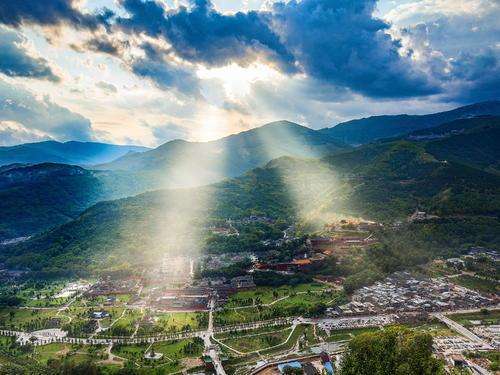 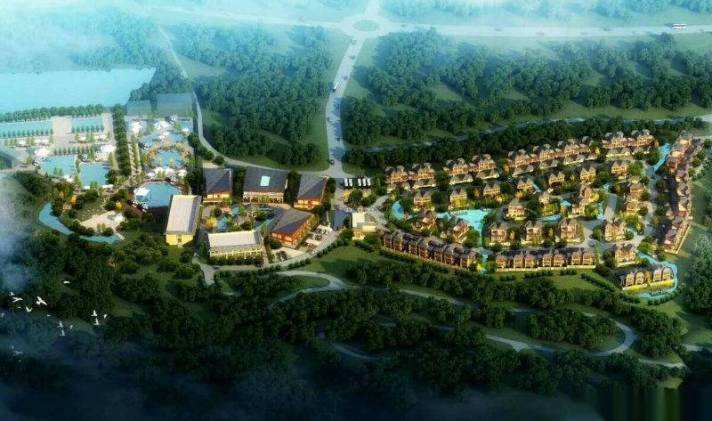 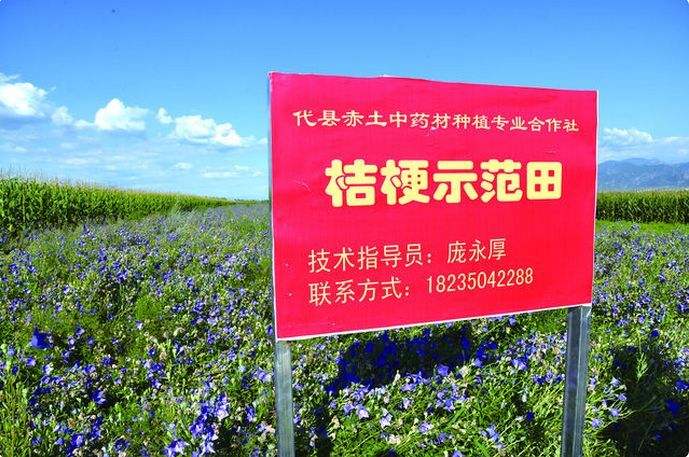 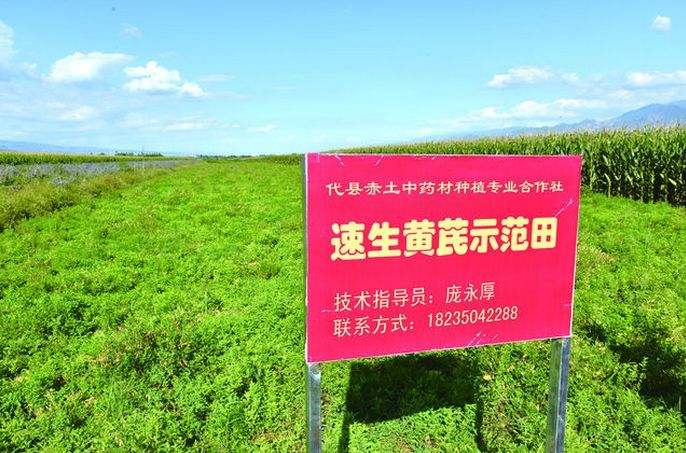 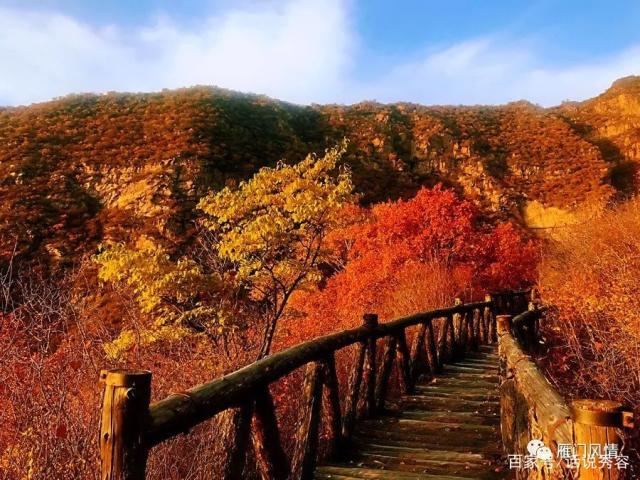 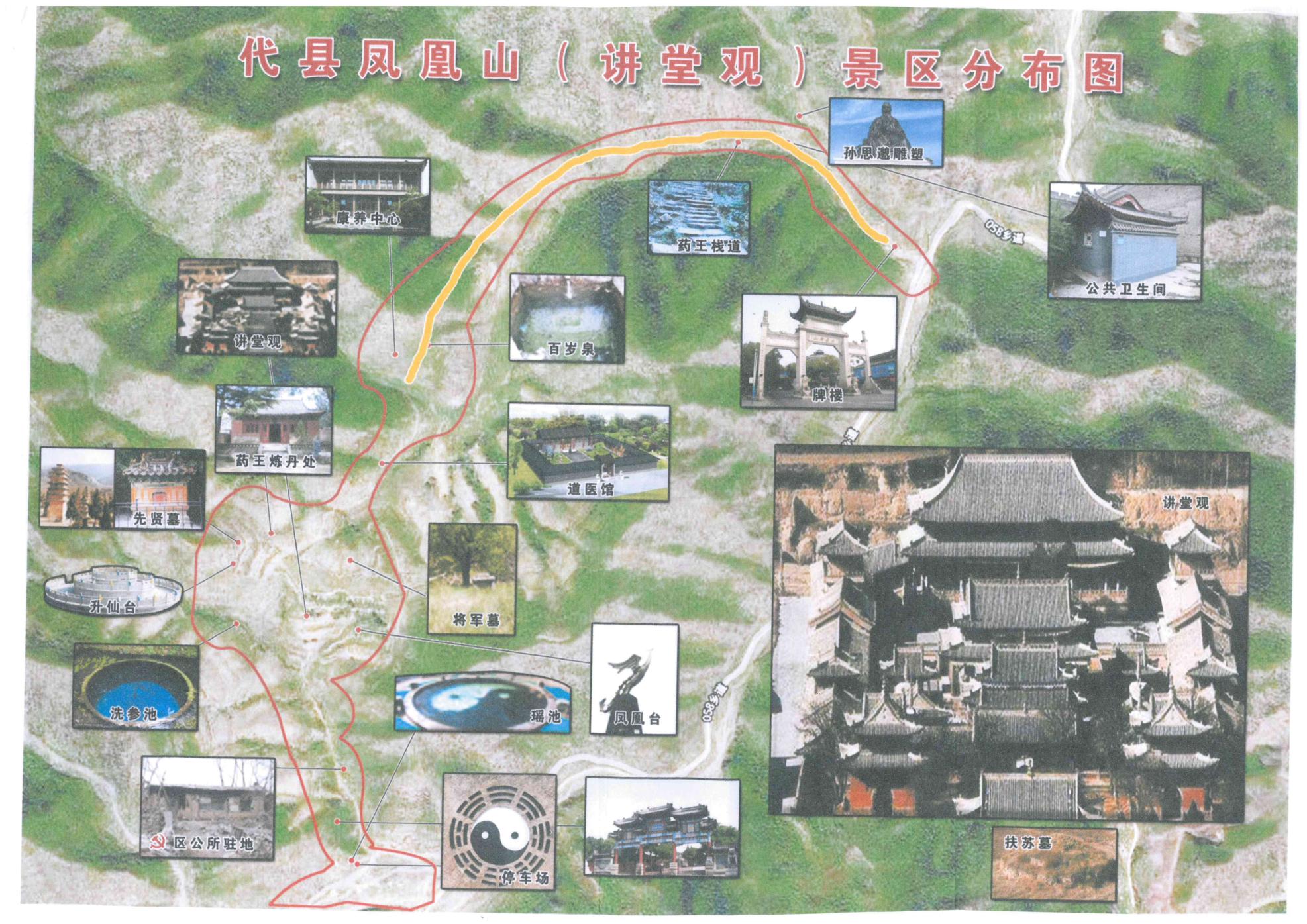 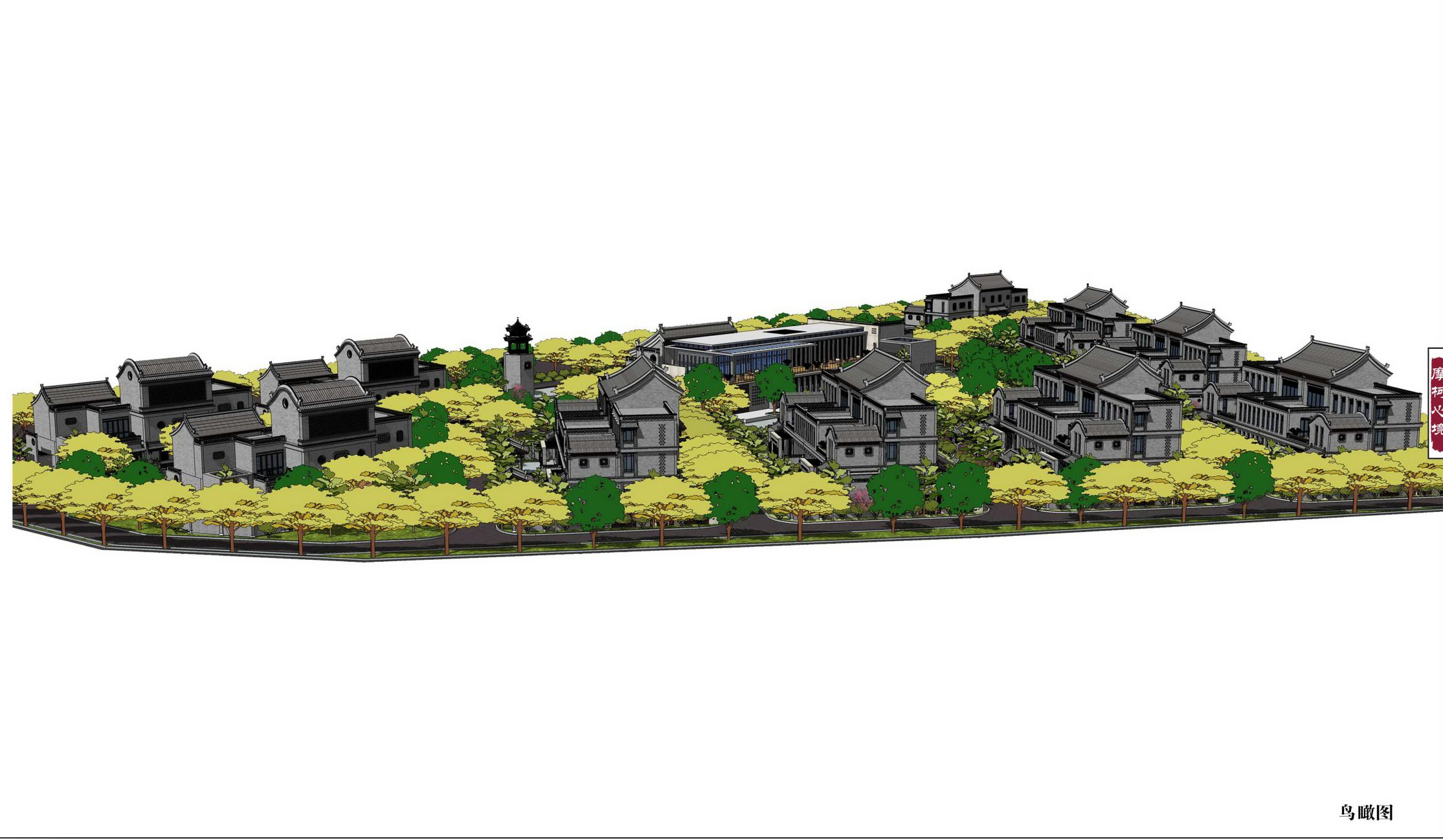 